Working with Boys & Young Men Webinar, 27th September 4 to 5 p.m.Promoting positive Relationships and Sex Education (RSE) with Boys and Young Men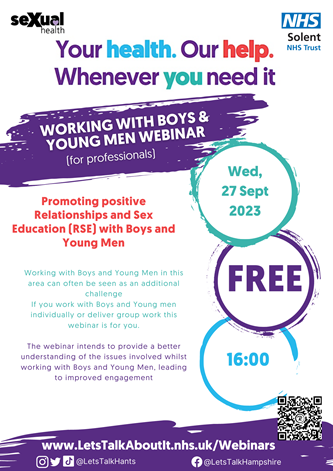 Working with Boys and Young Men in this area can often be seen as an additional challengeIf you work with Boys and Young men individually or deliver group work this webinar is for you. The webinar intends to provide a better understanding of the issues involved whilst working with Boys and Young Men, leading to improved engagementDuring this webinar we will be exploring and discussing:Some of the issues and influences, when working with Boys and Young MenEncouraging positive attitudes towards them maintaining ‘good sexual health’Ways to support the reduction of potentially ‘toxic’ behavioursEncouraging participants to look at developing their own practice, within this area of workAdditional information and resources on themes from the webinarDocumentaries/filmshttps://www.channel4.com/programmes/the-secret-world-of-incels-untold https://www.channel4.com/programmes/consent 50min filmhttps://www.channel4.com/programmes/men-for-sale-life-of-a-male-escort-untold https://www.bbc.co.uk/programmes/m001q1n6 - Andrew Tate documentaryResources:Challenging masculinity and the manosphere – Brook Countering online misogyny in the classroom – BrookWe need better Relationships and Sex Education in schools – BrookGender Stereotypes | Outspoken Sex Ed (outspokeneducation.com)The Good Men Project - The Conversation No One Else Is Havinghttps://www.boldvoices.co.uk/resources https://www.menshealthforum.org.uk/ Guide for families - Lifting LimitsResources for schools and families - Lifting LimitsResources from other organisations - Lifting Limitshttps://www.vodafone.co.uk/newscentre/smart-living/digital-parenting/positive-masculinity-finding-the-best-role-models-online/ https://splitbanana.co.uk/blog/healthy-conversations-to-have-with-young-men https://www.barnardos.org.uk/sites/default/files/uploads/boys-2-workbook-english.pdf 9001_UoL_DigitalCultures_A4_exploratory_evaluation_checklist_v4.pdf (squarespace.com)9001_UoL_DigitalCultures_A4_Useful_resources_for_schools_on_RSE_v3.pdf (squarespace.com)9001_UoL_DigitalCultures_A4_tips_for_digital_self-care_v3.pdf (squarespace.com)Everyone's Invited (everyonesinvited.uk)https://www.epigeum.com/courses/support-wellbeing/consent-matters-second-edition/ University consent course https://www.youngminds.org.uk/young-person/blog/toxic-masculinity-and-mental-health/      Videos:https://www.london.gov.uk/maaate Maaate campaignhttps://youtu.be/qbk3iJqmjNU    Have A Wordhttps://youtu.be/td1PbsV6B80?si=NexP4_NwCvEXKnJT -Tony Porter ( Man BOX)https://www.youtube.com/watch?v=OC7xv3wOauk  - Screwball Videohttps://www.youtube.com/watch?v=h1U0B3xTQyU – Chunkz & Yinka talk nudes 2min 12sHaving positive conversations with kids about sex (Outspoken / Speak Out series) - YouTube3-minute speech: tackling male violence | Outspoken Sex Ed (outspokeneducation.com)TV, Videos & Podcasts - Lifting LimitsBISH UK resources:https://bishtraining.com/rse-and-young-men/ https://www.bishuk.com/relationships/ https://bishtraining.com/shop https://www.bishuk.com/about-you/how-to-be-a-man/ The Video Guide to Being a Man - BISH (bishuk.com)Research & reports:Everyone’s Invited would like to thank all those who shared their testimony on our website, because of you, the Government is taking sexual… | Instagram - 2023 Women and Equalities Committee report on attitudes towards women and girls in educational settings. https://revealingreality.co.uk/wp-content/uploads/2023/06/Revealing-Reality_Anti-social-Media_06-06-23.pdf -what some vulnerable young people are seeing on snapchat – report.https://revealingreality.co.uk/wp-content/uploads/2023/03/Childrens-Media-Lives-Wave-9-Revealing-Reality-March2023.pdf children’s media lives research report for ofcomChanging gender norms- engaging with men and boys government publication https://journals.sagepub.com/doi/10.1177/1097184X221145959  Walking a Tightrope on (Hetero)Sexuality: Performatively Vigilant Masculine Subjectivity in Response to Sexualized Culture - Mario Liong, Lih Shing Chan, 2020 (sagepub.com)https://neu.org.uk/sites/default/files/2023-03/NEU2718%20Sexism%20toolkit%20top%20tips%20BOYS%20C%20HQP%20WEB_1.pdf https://www.equimundo.org/resources/man-box-study-young-man-us-uk-mexico/ https://www.equimundo.org/wp-content/uploads/2017/03/TheManBox-KeyFindings-EN-Final-29.03.2017-POSTPRINT.v3-web-1.pdf News articles:Sex education must engage boys to tackle harassment - MPs - BBC News Andrew Tate: How schools are tackling his influence - BBC NewsHalf of men have had unwanted sexual experiences, UK study finds | Rape and sexual assault | The Guardian